MODULO DI ACCETTAZIONE PER CLIENTI IMMOBILIARI                    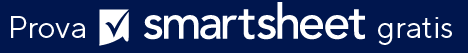  DICHIARAZIONE DI NON RESPONSABILITÀQualsiasi articolo, modello o informazione sono forniti da Smartsheet sul sito web solo come riferimento. Pur adoperandoci a mantenere le informazioni aggiornate e corrette, non offriamo alcuna garanzia o dichiarazione di alcun tipo, esplicita o implicita, relativamente alla completezza, l’accuratezza, l’affidabilità, l’idoneità o la disponibilità rispetto al sito web o le informazioni, gli articoli, i modelli o della relativa grafica contenuti nel sito. Qualsiasi affidamento si faccia su tali informazioni, è pertanto strettamente a proprio rischio.DATAAGENTE IMMOBILIAREINFORMAZIONI SUL CLIENTEINFORMAZIONI SUL CLIENTENOMEDATA DI NASCITAINDIRIZZO ATTUALECODICE FISCALETELEFONO DI CASAFAXTELEFONO ALTERN.E-MAILDATA DI ACCETTAZIONE DEL CONTRATTOINFORMAZIONI SULLA PROPRIETÀINFORMAZIONI SULLA PROPRIETÀINDIRIZZO PROPRIETÀCONTEAAREAPREZZO DI MERCATOCOSTI PAGATI DAL VENDITOREPREZZO DI VENDITACONTANTIDATA DI CHIUSURADescrivi il lavoro da svolgere in base alla vendita:Descrivi il lavoro da svolgere in base alla vendita:Descrivi il lavoro da svolgere in base alla vendita:AGENTE DEL VENDITOREAGENTE DELL'ACQUIRENTENOMENOMEAZIENDAAZIENDAINDIRIZZOINDIRIZZOTELEFONOTELEFONOFAXFAXINTERMEDIARIO IPOTECARIOINTERMEDIARIO IPOTECARIONOME DELL'AZIENDAIMPORTO DELL'APPROVAZIONERESPONSABILE PRESTITIIMPORTO DEL PRESTITOTELEFONO